                                                                                                             Acta No. 03 Sesión Extraordinaria Celebrada el día 07 de Octubre  de 2021.En la Ciudad de Gral. Escobedo, Nuevo León siendo las 18:36 dieciocho horas con treinta y seis minutos del día 07 de Octubre del año 2021-dos mil veintiuno, reunidos los miembros del Ayuntamiento en la sala de cabildo del Palacio Municipal, ubicada en la calle Juárez #100, en la Cabecera Municipal,  en Gral. Escobedo, Nuevo León, para el efecto de celebrar la segunda sesión extraordinaria correspondiente del ejercicio constitucional 2021-2024, a la cual fueron previa y personalmente convocados atento a lo dispuesto por los artículos 35 inciso b) fracción IV, 44 fracción II, 45, 46 y 47 de la Ley de Gobierno Municipal del Estado de Nuevo León; en relación con el artículo 54 del Reglamento Interior del Republicano Ayuntamiento, presidiendo la sesión el C. Presidente Municipal Andrés Concepción Mijes Llovera.El Secretario de Ayuntamiento, Lic. Felipe Canales Rodríguez menciona: Buenas tardes a todas y todos, regidores y síndicos, por indicaciones del Presidente Municipal y con fundamento en lo establecido en los artículos 33 fracción II, 45 y 47 de La Ley de Gobierno Municipal del Estado de Nuevo León, y los artículos 46 fracción II y 48 del Reglamento Interior del Republicano Ayuntamiento, se les ha convocado previamente para que el día de hoy, se celebre esta sesión extraordinaria, para dar inicio a esta sesión, se procede a tomar lista de asistencia de los integrantes del R. Ayuntamiento, y verificar el quórum reglamentario.Lista de Asistencia:Acto seguido el Secretario del Ayuntamiento Licenciado Felipe Canales Rodríguez, constata la presencia del cuerpo colegiado y hace mención de la presencia del Lic. Jaime Arturo Zurricanday Cortaza, Secretario de Administración, Finanzas y Tesorero Municipal, declara que existe el quórum legal requerido para la celebración de la presente sesión. El Secretario del Ayuntamiento, Lic. Felipe Canales Rodríguez, continua con el uso de la voz, y menciona lo siguiente: por lo que en existencia del mismo y de acuerdo a lo establecido en los artículos 53, 54 y 55 del Reglamento Interior del Republicano Ayuntamiento de esta Ciudad, se declaran abiertos los  trabajos de esta sesión extraordinaria y me permito poner a su consideración, regidores y síndicos,  el siguiente orden del día:1.- Lista de asistencia;2.- Presentación de la Propuesta de Valores Unitarios de Suelo, así como en el tipo y categorías de construcción, que servirán de base para la recaudación de contribuciones para el año 2022;3.- Clausura de la sesión.Por lo que se somete a votación de los presentes, si están de acuerdo con la propuesta del orden del día, sírvanse manifestarlo levantando su mano.El Ayuntamiento en votación económica, emite por unanimidad el siguiente acuerdo:ÚNICO.- Por unanimidad se aprueba el orden del día de la sesión a celebrarse en el Presente acto.PUNTO 2 DEL ORDEN DEL DÍA.- PRESENTACION DE LA PROPUESTA DE VALORES UNITARIOS DE SUELO, ASI COMO EN EL TIPO Y CATEGORIAS DE CONSTRUCCION, QUE SERVIRAN DE BASE PARA LA RECAUDACION DE CONTRIBUCIONES PARA EL AÑO 2022.En uso de la palabra el Secretario del Ayuntamiento, Lic. Felipe Canales Rodríguez, manifiesta lo siguiente, damos paso al punto número 2 del orden del día, el cual  contiene la Propuesta de Valores Unitarios de Suelo, así como en el tipo y categorías de construcciones, que servirán de base para la recaudación de contribuciones sobre la propiedad inmobiliaria del municipio de General Escobedo, Nuevo León, para su entrada en vigor a partir del 1° de enero de 2022, dicho documento ha sido circulado con anterioridad, señalando también que el mismo será transcrito en su totalidad al acta correspondiente, por lo que se propone la dispensa de su lectura. Quienes estén de acuerdo con esta propuesta sírvanse manifestarlo levantando su mano.El Ayuntamiento en votación económica emite  de manera unánime el siguiente Acuerdo:ÚNICO.- Por unanimidad se aprueba la dispensa de la lectura de la Propuesta de Valores Unitarios de Suelo, así como en el tipo y categorías de construcción, que servirán de base para la recaudación de contribuciones para el año 2022………………………………………………………………………….El Secretario del Ayuntamiento, Licenciado Felipe Canales Rodríguez, manifiesta si hay algún comentario con referencia a este punto del orden del día.El C. Presidente Municipal, Licenciado Andrés Concepcion Mijes Llovera, hace uso de la palabra, mencionando lo siguiente: quiero comentarles que respecto a este dictamen estamos actuando de una manera responsables, si ustedes se dieron cuenta los valores no son superiores al 30 %, y tomando en cuenta la inflación de los últimos cinco años, pues  es prácticamente lo que estamos recuperando el valor adquisitivo del predial, hace cinco años la gasolina costaba doce pesos, trece pesos, ahorita cuesta veintiuno, entonces aumento prácticamente un 30%, 35% la gasolina y así otro tipo de materiales y equipos que necesita el municipio, estamos recuperando un poco del valor, porque hay otro tipo de materiales que crecieron exponencialmente sus precios y que de esta manera buscamos que  no se lesione la economía de las gentes, sino que tengamos unos valores catastrales que se vayan adecuando conforme a la realidad, y el otro tema es que los valores comerciales si son muy superiores, entonces no tengan la menor duda de que estamos actuando responsablemente, de que lo hacemos también, porque también en otros municipios se va hacer lo mismo de actualizar los valores catastrales porque, esto lo padecemos todos los municipios, no solamente el municipio de Escobedo, y que tengan la plena seguridad de que el dinero que se recaude de estos incrementos, definitivamente que va a ser para aplicarlo en obras de infraestructura y en obras sociales que tanto requiere la sociedad, les agradezco mucho el que tengan en cuenta al votar por esta propuesta, por este dictamen, votar positivamente estamos actuando responsablemente, muchísimas gracias.Acto seguido el Secretario del Ayuntamiento, Licenciado Felipe Canales Rodríguez menciona si existe algún otro comentario, al no haber más comentarios se somete a votación de los presentes el asunto en turno.El pleno emite de manera unánime el siguiente Acuerdo: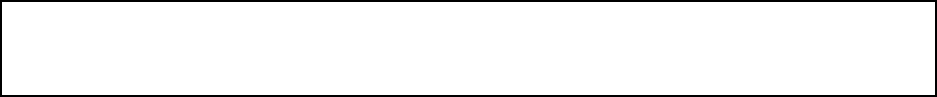 UNICO.- Por unanimidad se aprueba la Propuesta de Valores Unitarios de Suelo, así como en el tipo y categorías de construcción, que servirán de base para la recaudación de contribuciones para el año 2022.………………………………………………………………………………………………………………...A continuación, se transcribe en su totalidad la propuesta aprobada en el presente punto del orden del día:CC. INTEGRANTES DEL PLENO DEL R. AYUNTAMIENTODE GENERAL ESCOBEDO, N.L.P R E S E N T E S.-A los suscritos integrantes de la Comisión de Hacienda Municipal nos fue turnado, por parte de la Secretaría de Administración, Finanzas y Tesorería Municipal, para el estudio, análisis y en su caso aprobación, la solicitud relacionada con la Propuesta de Valores Unitarios de Suelo, así como en el tipo y categorías de construcciones que servirán de base para el cobro de contribuciones sobre propiedad inmobiliaria del Municipio de General Escobedo, Nuevo León, para su entrada en vigor en el 2022 a partir de su aprobación por el H. Congreso del Estado, por lo que esta H. Comisión tiene a bien emitir el presente DICTAMEN para su revisión, bajo los siguientes antecedentes y considerandos de orden legal:A N T E C E D E N T E S  PRIMERO.- Que el artículo 115, fracción IV de la Constitución Política de los Estados Unidos Mexicanos, en relación con el numeral 119 de la Constitución Política del Estado, señala que los Ayuntamientos, en el ámbito de su competencia, propondrán al Congreso del Estado las cuotas y tarifas aplicables a impuestos, derechos, contribuciones de mejoras y  las tablas de valores unitarios de suelo y construcciones que sirvan de base para el cobro de las contribuciones sobre la propiedad inmobiliaria.SEGUNDO.- Que el Municipio de General Escobedo, Nuevo León, atento a lo dispuesto en los artículos 18 y 19 bis de la Ley del Catastro del Estado de Nuevo León, llevo a cabo una  revisión de los tipos y valores actuales, los cuales no han sido actualizados los valores desde el año 2016, y considerando el porcentaje de inflación desde enero 2016 a la fecha de acuerdo a los Índices Nacional de Precios dados a conocer por el (INEGI) Instituto Nacional de Estadística y Geografía, se propone una actualización del 30% treinta por ciento a valores unitarios de suelo, así como en el tipo y categorías de construcciones, que servirán de base para el cobro de contribuciones sobre la propiedad inmobiliaria del Municipio de General Escobedo, Nuevo León, para su entrada en vigor a partir del 1º de enero de 2022 de acuerdo a los siguientes:CONSIDERANDOSPRIMERO. Que esta Comisión de Hacienda, es competente para conocer, estudiar y proponer al Republicano Ayuntamiento los proyectos de acuerdos, reglamentos y demás disposiciones administrativas para el buen manejo y cumplimiento de los asuntos hacendarios, de conformidad con lo dispuesto en las siguientes normas jurídicas, artículos 37, 40, 43 y demás relativos de la Ley de Gobierno Municipal del Estado de Nuevo León. SEGUNDO. Que la Propuesta de valores unitarios de suelo, así como en el tipo y categorías de construcciones que servirán de base para el cobro de contribuciones sobre la propiedad inmobiliaria del Municipio de General Escobedo, Nuevo León, para su entrada en vigor a partir del 1º de enero de 2022, tiene su fundamento en las siguientes normas de orden legal, Artículo 115, fracción IV, antepenúltimo párrafo de la Constitución Política de los Estados Unidos Mexicanos; Artículo 119, cuarto párrafo de la Constitución Política del Estado Libre y Soberano de Nuevo León; Artículo 21 Bis 2 de la Ley de Hacienda para los Municipios del Estado de Nuevo León; en los artículos 18 y 20 primer y segundo párrafos, de la Ley del Catastro del Estado de Nuevo León, así como en el artículo 9 fracciones I y V, del Reglamento de la Ley del Catastro del Estado de Nuevo León.TERCERO.- Que en este sentido, el artículo 20, de la Ley del Catastro del Estado de Nuevo León, establece que los Ayuntamientos, en el ámbito de sus respectivas competencias, deben formular la propuesta de valores unitarios de suelo y construcciones, para ser sometida al Congreso del Estado, a más tardar durante la segunda quincena del mes de octubre de cada año.CUARTO.- Por lo que la propuesta de revisión de los valores unitarios de suelo, así como en el tipo y categorías de construcciones para el Ejercicio Fiscal 2022, para el Municipio de General Escobedo, Nuevo León, deberá de estimarse de acuerdo a la actualización de los valores catastrales de terrenos urbanos y rústicos, así como en el tipo y categorías de construcciones, a fin de que sirvan de base para el cobro de las contribuciones sobre la propiedad inmobiliaria, considerando el porcentaje de inflación desde enero de 2016 a la fecha de acuerdo a los Índices Nacional de Precios dados a conocer por el (INEGI) Instituto Nacional de Estadística y Geografía, se propone una actualización del 30% treinta por ciento como se indica:I. ACTUALIZACION POR METRO CUADRADO EN FRACCIONAMIENTOSII.- ACTUALIZACIÓN DE VALORES POR METRO CUADRADO EN TIPO Y CATEGORIA      EN CONSTRUCCIÓNESIII.- ACTUALIZACION DE VALORES CATASTRALES EN LAS REGIONES RÚSTICASQUINTO.- Que en cumplimiento a lo establecido en el Artículo 19 Bis de la Ley de Catastro vigente en el Estado de Nuevo León, el Secretario de Administración, Finanzas y Tesorero Municipal, presentó a la H. Comisión de Hacienda, para los efectos legales correspondientes, los documentos que contienen la propuesta de valores unitarios de suelo, así como en el tipo y categorías de construcciones que servirán de base para el cobro de contribuciones sobre la propiedad inmobiliaria del Municipio de General Escobedo, Nuevo León para el 2022.En virtud de lo antes expuesto, fundado y motivado, y con fundamento además en lo establecido por los artículos 78, 79, 82 fracción III, 85, 96, 97 y demás relativos y aplicables del Reglamento Interior del R. Ayuntamiento del municipio de General Escobedo, Nuevo León, los integrantes de la Comisión que suscriben el presente, nos permitimos poner a su consideración los siguientes: A C U E R D O S:PRIMERO. Se APRUEBA la Propuesta de valores unitarios de suelo, así como en el tipo y categorías de construcciones que servirán de base para el cobro de contribuciones sobre la propiedad inmobiliaria del Municipio de General Escobedo, Nuevo León, para su entrada en vigor a partir del 1º de enero de 2022, en los términos descritos en el Considerando Cuarto, de conformidad con los motivos y fundamentos expuestos en la parte considerativa del presente Dictamen. SEGUNDO. Se instruye al Secretario de Administración, Finanzas y Tesorero Municipal para que envíe al H. Congreso del Estado de Nuevo León la propuesta de los valores unitarios de suelo, así como en el tipo y categorías de construcciones que servirán de base para el cobro de contribuciones sobre la propiedad inmobiliaria del Municipio de General Escobedo, Nuevo León, para su entrada en vigor a partir del 1º de enero de 2022, de conformidad con los motivos y fundamentos legales expuestos en el presente Dictamen.TERCERO.- Notifíquese los presentes acuerdos a la Secretaría de Finanzas y Tesorería Municipal y demás dependencias municipales competentes, a fin de que realicen lo conducente en derecho.CUARTO.- Háganse las publicaciones respectivas del presente acuerdo en la Gaceta Municipal y en el Portal de Internet del Municipio.Así lo acuerdan y suscriben los integrantes de la Comisión de Hacienda Municipal a los 06 días del mes de Octubre del año 2021 en General Escobedo, Nuevo León. SINDICO PRIMERA LUISA FERNANDA ALANIS LEAL, PRESIDENTE; SINDICO SEGUNDO MAURICIO IVAN GARZA GOMEZ, SECRETARIO; REGIDOR JUAN LUCIANO VEGA BARRERA VOCAL. PUNTO 3 DEL ORDEN DEL DÍA.- CLAUSURA DE LA SESIÓN.Acto seguido el Secretario del Ayuntamiento, el Lic. Felipe Canales Rodríguez menciona: Agotados los puntos del orden del día y no habiendo más asuntos que tratar me permito agradecerles, regidores y síndicos, su participación en esta sesión extraordinaria, por lo que se solicita al C. Presidente Municipal lleve a cabo la clausura de los trabajos de esta sesión.El Presidente Municipal, Lic. Andrés Concepción Mijes Llovera, comenta: siendo las  18- dieciocho horas con 43-cuarenta y tres minutos, se declaran clausurados los trabajos de esta sesión. Muchas Gracias._________________________________________                                                                           ANDRES CONCEPCION MIJES LLOVERAPRESIDENTE MUNICIPAL______________________________________                                                                                   FELIPE CANALES RODRIGUEZSECRETARIO DEL AYUNTAMIENTOC. ELVIRA MAYA CRUZ                          			________________________PRIMERA REGIDORAC. CUAUHTÉMOC SÁNCHEZ MORALES     	              ________________________SEGUNDO REGIDOR	C. IOVANA NOHEMÍ PARRA GONZÁLEZ			 ________________________TERCERA REGIDORAC. JUAN FABRICIO CAZARES HERNÁNDEZ		 ________________________CUARTO REGIDORC. ROSALBA GONZÁLEZ LÓPEZ		                     	 ________________________QUINTA REGIDORAC. JUAN SALAS LUNA           		                      	________________________SEXTO REGIDORC. AMINE MONSERRAT NEVAREZ JOTHAR          		__________________________SEPTIMA REGIDORAC. SALVADOR FAZ EGUIA		                                	________________________OCTAVO REGIDORC. MARÍA DE LOS ÁNGELES JUÁREZ GODINA		 ________________________NOVENA REGIDORAC. FRANCISCO JAVIER HERNÁNDEZ HIPÓLITO		________________________DÉCIMO REGIDORC. JUAN LUCIANO VEGA BARRERA			________________________DÉCIMO PRIMER REGIDOR					C. THALÍA LETICIA MÁRQUEZ NUNCIO		             ________________________DÉCIMA SEGUNDA REGIDORAC. ROSA ELIZABETH BENÍTEZ RIVERA		            	________________________DÉCIMA TERCERA REGIDORAC. ANA LILIA MARTÍNEZ PÉREZ		             	   ________________________DÉCIMA CUARTA REGIDORAC. LUISA FERNANDA ALANÍS LEAL           			      ________________________SÍNDICO PRIMERA (INASIST. JUSTIF.)C. MAURICIO IVÁN GARZA GÓMEZ			      ________________________SÍNDICO SEGUNDOElvira Maya Cruz    Primer Regidora   Cuauhtémoc Sánchez Morales     Segundo RegidorIovana Nohemí Parra González    Tercera RegidoraJuan Fabricio Cazares Hernández     Cuarto RegidorRosalba González López     Quinta RegidoraJuan Salas Luna                Sexto RegidorAmine Monserrat Nevarez Jothar        Séptima RegidoraSalvador Faz Eguia     Octavo RegidorMaría de los Ángeles Juárez Godina       Novena RegidoraFrancisco Javier Hernández Hipólito      Decimo RegidorJuan Luciano Vega Barrera      Décimo Primer RegidorThalía Leticia Márquez Nuncio        Décima Segunda RegidoraRosa Elizabeth Benítez Rivera       Décima Tercera RegidoraAna Lilia Martínez Pérez        Décima Cuarta RegidoraLuisa Fernanda Alanís Leal  (INASIST. JUSTIF.)       Síndico PrimeroMauricio Iván Garza Gómez        Síndico SegundoN°FRACCIONAMIENTOREGIONVALOR M2 ACTUALVALOR M2 PROPUESTO ACTUALIZACION 20221ANAHUAC SAN PATRICIO 145.000,00 6.500,00 2ANAHUAC SAN PATRICIO 1ER SECTOR, Privada San Marcos145.000,00 6.500,00 3PRIVADAS DEL CANADA 4° SECT SECT TORONTO545.000,00 6.500,00 4PRIVADAS DEL CANADA 8° SECT SECTOR VICTORIA545.000,00 6.500,00 5VALLE ANAHUAC44.700,00 6.110,00 6PRIVADAS DEL CANADA 2° SECTOR ONTARIO544.000,00 5.200,00 7PRIVADAS DEL CANADÁ 3er SECTOR (ESTANCIAS MONTREAL)524.000,00 5.200,00 8PRIVADAS DEL CANADA 5° SEC SEC VANCOUVER544.000,00 5.200,00 9ANAHUAC PREMIER93.800,00 4.940,00 10ANAHUAC SAN PATRICIO 1ER SECTOR, Privada San Antonio143.800,00 4.940,00 11CALZADAS DE ANAHUAC 1° SEC543.800,00 4.940,00 12CALZADAS DE ANAHUAC 2° SEC543.800,00 4.940,00 13CALZADAS DE ANAHUAC 3° SEC543.800,00 4.940,00 14CALZADAS DE ANAHUAC 4° SEC543.800,00 4.940,00 15CALZADAS DE ANAHUAC 5° SEC543.800,00 4.940,00 16CALZADAS DE ANAHUAC 6° SEC543.800,00 4.940,00 17CERRADAS ANÁHUAC PRIMER 3 SECTOR93.800,00 4.940,00 18CERRADAS DE ANAHUAC 2° SEC93.800,00 4.940,00 19HIMALAYA93.800,00 4.940,00 20LA CANTERA PRIVADA RECIDENCIAL93.800,00 4.940,00 21LA ENCOMIENDA93.800,00 4.940,00 22MISION ANAHUAC93.800,00 4.940,00 23MISION ANAHUAC 3er SEC 93.800,00 4.940,00 24MISION ANAHUAC 3er SEC 2da ETAPA93.800,00 4.940,00 25PARAJE DE ANAHUAC543.800,00 4.940,00 26PRIVADAS DE ANAHUAC SEC ESPAÑOL93.800,00 4.940,00 27PRIVADAS DE ANAHUAC SEC FRANCES93.800,00 4.940,00 28PRIVADAS DE ANAHUAC SEC INGLES93.800,00 4.940,00 29PRIVADAS DE ANAHUAC SEC IRLANDES93.800,00 4.940,00 30PRIVADAS DE ANAHUAC SEC MEDITERRANEO93.800,00 4.940,00 31PRIVADAS DE LINDORA93.800,00 4.940,00 32QUINTAS DE ANAHUAC93.800,00 4.940,00 33VILLAS DE ANAHUAC93.800,00 4.940,00 34VILLAS DE ANAHUAC 2° SEC93.800,00 4.940,00 35ANAHUAC LA PERGOLA543.600,00 4.680,00 36PRIVADAS BOUGAMBILIAS43.600,00 4.680,00 37RESIDENCIAL LOS PINOS43.600,00 4.680,00 38ANAHUAC CAMPOAMOR203.500,00 4.550,00 39NEXXUS CRISTAL413.500,00 4.550,00 40NEXXUS DIAMANTE413.500,00 4.550,00 41NEXXUS DORADO413.500,00 4.550,00 42NEXXUS ESMERALDA413.500,00 4.550,00 43NEXXUS PLATINO413.500,00 4.550,00 44NEXXUS RUBI413.500,00 4.550,00 45NEXXUS ZAFIRO413.500,00 4.550,00 46BALCONES DE SAN PATRICO 2A ETAPA83.000,00 3.900,00 47CANTERAS13.000,00 3.900,00 48HACIENDA LOS CANTU 1ER SEC93.000,00 3.900,00 49HACIENDA LOS CANTU 2° SEC93.000,00 3.900,00 50PRIVADAS DEL ANGEL93.000,00 3.900,00 51PUERTA DE ANAHUAC203.000,00 3.900,00 52PUERTA DE ANAHUAC II203.000,00 3.900,00 53PUERTA DEL NORTE93.000,00 3.900,00 54VENETO RESIDENCIAL33.000,00 3.900,00 55PRIVADA RESIDENCIAL AVIANA 3A ETAPA32.800,00 3.640,00 56BALCONES DE SAN PATRICIO 82.700,00 3.510,00 57LAS HADAS142.700,00 3.510,00 58LOS ALEBRIJES82.700,00 3.510,00 59LOS RINCONES RDCIAL RINCON DEL BOSQUE32.700,00 3.510,00 60LOS RINCONES RDCIAL RINCON DEL VALLE32.700,00 3.510,00 61PEDREGAL SAN AGUSTIN82.700,00 3.510,00 62RINCON DE SAN PATRICIO82.700,00 3.510,00 63VILLA CASTELLO 272.700,00 3.510,00 64PRIVADAS DIAMANTE 12.500,00 3.250,00 65VALLE DEL CANADA92.500,00 3.250,00 66PRIVADA RECIDENCIAL AVIANA 1 ETAPA32.400,00 3.120,00 67PRIVADA RESIDENCIAL AVIANA 2A ETAPA32.400,00 3.120,00 68VALLE NORD42.400,00 3.120,00 69VILLAS DE ESCOBEDO II42.400,00 3.120,00 70LA PROVIDENCIA12.300,00 2.990,00 71COLINAS DE ANAHUAC 4° SEC182.200,00 2.860,00 72BALCONES DE ANAHUAC 3182.000,00 2.600,00 73BALCONES DE ANAHUAC SECTOR SAN JAVIER182.000,00 2.600,00 74COLINAS DE ANAHUAC 172.000,00 2.600,00 75COLINAS DE ANAHUAC 2182.000,00 2.600,00 76COLINAS DE ANAHUAC 3ER SECT 72.000,00 2.600,00 77HACIENDA EL VERGEL192.000,00 2.600,00 78LA HACIENDA (MERCADO ARTESANAL)202.000,00 2.600,00 79LAS PALOMAS IV 12.000,00 2.600,00 80LAS PALOMAS V12.000,00 2.600,00 81LAS QUINTAS I12.000,00 2.600,00 82LAS QUINTAS II12.000,00 2.600,00 83LAS QUINTAS III12.000,00 2.600,00 84LAS QUINTAS IV12.000,00 2.600,00 85LOS OLIVOS 1er SEC 1A ETAPA32.000,00 2.600,00 86LOS OLIVOS 1er SEC 2A ETAPA32.000,00 2.600,00 87LOS OLIVOS II32.000,00 2.600,00 88MIRADOR DEL VALLE192.000,00 2.600,00 89MIRASUR 1ER SECTOR 1ERA ETAPA82.000,00 2.600,00 90MIRASUR 1ER SECTOR 2DA ETAPA82.000,00 2.600,00 91MIRASUR 1ER SECTOR 3ERA ETAPA82.000,00 2.600,00 92MIRASUR 2DO SECTOR82.000,00 2.600,00 93PORTAL DE ESCOBEDO32.000,00 2.600,00 94PRIVADA LOS OLIVOS32.000,00 2.600,00 95PRIVADA SAN JORGE 32.000,00 2.600,00 96PRIVADA SAN JOSE272.000,00 2.600,00 97PRIVADAS DEL SAUCE 1a ETAPA272.000,00 2.600,00 98PRIVADAS DEL SAUCE 2° SEC272.000,00 2.600,00 99PRIVADAS DEL SAUCE 2a ETAPA272.000,00 2.600,00 100PUERTA DEL SOL 2° SECTOR82.000,00 2.600,00 101PUERTA DEL SOL RESIDENCIAL 1A ETAPA82.000,00 2.600,00 102PUERTA DEL SOL RESIDENCIAL 2o SECTOR, 2A ETAPA82.000,00 2.600,00 103RENACIMIENTO 1ER SECTOR12.000,00 2.600,00 104RENACIMIENTO 2do. SECTOR12.000,00 2.600,00 105SANTA LUZ 1er SEC82.000,00 2.600,00 106SANTA LUZ 1er SECT 2da ETAPA82.000,00 2.600,00 107SANTA LUZ 2° SEC82.000,00 2.600,00 108VILLAS MIRASUR 1ER SECTOR82.000,00 2.600,00 109VILLAS MIRASUR 2DO SECTOR 82.000,00 2.600,00 110BRIANZZAS RESIDENCIAL81.800,00 2.340,00 111BRIANZZAS RESIDENCIAL 2o SECTOR81.800,00 2.340,00 112CORTIJO LOS AYALA 71.800,00 2.340,00 113LAS PALOMAS I11.800,00 2.340,00 114LAS PALOMAS II11.800,00 2.340,00 115LAS PALOMAS III11.800,00 2.340,00 116PASEO REAL 1191.800,00 2.340,00 117PASEO REAL 2° SEC191.800,00 2.340,00 118VILLAS DE ESCOBEDO 2° SEC31.800,00 2.340,00 119JOLLAS DE ANAHUAC SEC FLORENCIA31.700,00 2.210,00 120JOLLAS DE ANAHUAC SEC NAPOLES31.700,00 2.210,00 121JOLLAS DE ANAHUAC SEC VENECIA41.700,00 2.210,00 122NUEVA HACIENDA91.700,00 2.210,00 123PRIVADAS DEL CANADÁ 1er SECTOR (QUEBEC)541.700,00 2.210,00 124RIBERAS DE GIRASOLES 31.700,00 2.210,00 125VISTAS DEL PARQUE441.700,00 2.210,00 126BOSQUES DE QUEBEC31.500,00 1.950,00 127CENTENARIO91.500,00 1.950,00 128CENTRO LOGISTICO LIBRAMIENTO 421.500,00 1.950,00 129EL TOPITO31.500,00 1.950,00 130EX HACIENDA EL CANADA91.500,00 1.950,00 131FUENTES DE ESCOBEDO 1ER SECTOR31.500,00 1.950,00 132FUENTES DE ESCOBEDO 2° SECTOR31.500,00 1.950,00 133GIRASOLES 1° SECTOR31.500,00 1.950,00 134GIRASOLES 2° SECTOR31.500,00 1.950,00 135HACIENDA LA PROVIDENCIA SECTOR-1431.500,00 1.950,00 136HACIENDA LA PROVIDENCIA SECTOR-2431.500,00 1.950,00 137HACIENDA LA PROVIDENCIA SECTOR-3431.500,00 1.950,00 138HACIENDA LA PROVIDENCIA SECTOR-4431.500,00 1.950,00 139HACIENDA LA PROVIDENCIA SECTOR-5431.500,00 1.950,00 140HACIENDA LA PROVIDENCIA SECTOR-6431.500,00 1.950,00 141HACIENDAS DE ANAHUAC 41.500,00 1.950,00 142JARDINES DEL CANADA 51.500,00 1.950,00 143JARDINES DEL CANADA 2° SECTOR51.500,00 1.950,00 144JARDINES DEL CANADA 3ER SECTOR61.500,00 1.950,00 145LOMAS DE ESCOBEDO31.500,00 1.950,00 146MIRAVISTA 1er Sector51.500,00 1.950,00 147MIRAVISTA 2° Sector51.500,00 1.950,00 148MIRAVISTA 3° Sector51.500,00 1.950,00 149MONTERREAL31.500,00 1.950,00 150NUESTRA SRA DE FATIMA 31.500,00 1.950,00 151PARQUE INDUSTRIAL LIBRAMIENTO431.500,00 1.950,00 152PARQUE INDUSTRIAL LIBRAMIENTO II 431.500,00 1.950,00 153PRADERA DE GIRASOLES31.500,00 1.950,00 154QUINTO CENTENARIO71.500,00 1.950,00 155RESIDENCIAL CALIFORNIA41.500,00 1.950,00 156RESIDENCIAL ESCOBEDO31.500,00 1.950,00 157RESIDENCIAL SAN FRANCISCO101.500,00 1.950,00 158RINCON DE LAS ENCINAS51.500,00 1.950,00 159RINCON DE MIRAVISTA51.500,00 1.950,00 160ROBLE NUEVO 31.500,00 1.950,00 161SAN GENARO71.500,00 1.950,00 162SAN GENARO II71.500,00 1.950,00 163SAN GENARO III71.500,00 1.950,00 164SAN MARCOS 2° SEC231.500,00 1.950,00 165SAN MARCOS 3 SEC231.500,00 1.950,00 166SAN MARCOS IV DEL PARQUE231.500,00 1.950,00 167SAN MARCOS SEC PIONEROS231.500,00 1.950,00 168TOPO GRANDE31.500,00 1.950,00 169TOPO GRANDE IV31.500,00 1.950,00 170VALLE DE LOS GIRASOLES 31.500,00 1.950,00 171VALLE DE SAN FRANCISCO171.500,00 1.950,00 172VILLA LOS AYALA71.500,00 1.950,00 173VILLAS DE ESCOBEDO31.500,00 1.950,00 174VILLAS DEL PARQUE31.500,00 1.950,00 175INSURGENTES41.400,00 1.820,00 176LOMAS DE SAN GENARO 1er SEC.71.400,00 1.820,00 177LOMAS DE SAN GENARO 2° SEC.71.400,00 1.820,00 178LOMAS DE SAN GENARO 3° SEC.71.400,00 1.820,00 179SAN MIGUEL DEL PARQUE SECT SOLANA101.400,00 1.820,00 180BOSQUES DE ESCOBEDO191.300,00 1.690,00 181DEL VALLE31.300,00 1.690,00 182FLORES MAGON11.300,00 1.690,00 183GIRASOLES 3 71.300,00 1.690,00 184GIRASOLES 471.300,00 1.690,00 185HACIENDA DEL TOPO71.300,00 1.690,00 186HACIENDA LOS AYALA71.300,00 1.690,00 187HACIENDA SAN MIGUEL SEC. PALMIRAS LINEA III 2° ETAPA 441.300,00 1.690,00 188HACIENDAS DE ESCOBEDO161.300,00 1.690,00 189JARDINES DE ESCOBEDO II31.300,00 1.690,00 190LADERAS DE SAN MIGUEL101.300,00 1.690,00 191LAS LOMAS71.300,00 1.690,00 192MONTE HOREB71.300,00 1.690,00 193PORTAL DE SAN FRANCISCO 1A ETAPA SEC 20 DE NOVIEMBRE101.300,00 1.690,00 194PORTAL DE SAN FRANCISCO 1A ETAPA SEC CONSTITUCION101.300,00 1.690,00 195PORTAL DE SAN FRANCISCO 1A ETAPA SEC SAN MIGUEL101.300,00 1.690,00 196PRIVADAS CAMINO REAL II101.300,00 1.690,00 197SANTA JULIA71.300,00 1.690,00 19816 DE SEPTIEMBRE301.200,00 1.560,00 199AMPL. LAZARO CARDENAS141.200,00 1.560,00 200AMPLIACION INSURGENTES41.200,00 1.560,00 201AMPLIACION LAZARO CARDENAS141.200,00 1.560,00 202ANÁHUAC MADEIRA541.200,00 1.560,00 203ARBOLEDAS DE ESCOBEDO 1401.200,00 1.560,00 204ARBOLEDAS DE ESCOBEDO 2° SEC401.200,00 1.560,00 205BALCONES DEL NORTE401.200,00 1.560,00 206BALCONES DEL NORTE 1401.200,00 1.560,00 207BALCONES DEL NORTE 2401.200,00 1.560,00 208BELISARIO DOMINGUEZ61.200,00 1.560,00 209CABECERA11.200,00 1.560,00 210CELESTINO GASCA41.200,00 1.560,00 211DON LALO11.200,00 1.560,00 212FELIPE CARRILLO41.200,00 1.560,00 213FOMERREY 3671.200,00 1.560,00 214FOMERREY 971.200,00 1.560,00 215GUADALUPE VICTORIA11.200,00 1.560,00 216HACIENDA SAN  MIGUEL 441.200,00 1.560,00 217HACIENDA SAN MIGUEL, SECTOR PALMIRAS, LINEA III441.200,00 1.560,00 218JARDINES DE ESCOBEDO I11.200,00 1.560,00 219JARDINES DE ESCOBEDO III141.200,00 1.560,00 220LAS ENCINAS51.200,00 1.560,00 221LAS MALVINAS141.200,00 1.560,00 222LAS VILLAS 101.200,00 1.560,00 223LAZARO CARDENAS141.200,00 1.560,00 224LOS ALTOS201.200,00 1.560,00 225LOS ELIZONDO 21.200,00 1.560,00 226LOS EUCALIPTOS11.200,00 1.560,00 227LOS NOGALES61.200,00 1.560,00 228PRADERAS DE SAN FRANCISCO 1ER SECTOR421.200,00 1.560,00 229PRADERAS DE SAN FRANCISCO 2DO SECTOR421.200,00 1.560,00 230PRIVADAS SAN FRANCISCO421.200,00 1.560,00 231PROVILEON71.200,00 1.560,00 232SAN MIGUEL DEL PARQUE SEC SAN PEDRO 1A ETAPA101.200,00 1.560,00 233SAN MIGUEL RESIDENCIAL431.200,00 1.560,00 234SERRANIAS 1121.200,00 1.560,00 235SERRANIAS 2°  SEC121.200,00 1.560,00 236SERRANIAS 3°  SEC121.200,00 1.560,00 237SOLIDARIDAD141.200,00 1.560,00 238VALLE ESCOBEDO61.200,00 1.560,00 239VILLA ALTA 11.200,00 1.560,00 240VILLAS DE SAN FRANCISCO431.200,00 1.560,00 241VILLAS DE SAN FRANCISCO 2°SEC431.200,00 1.560,00 242VYNMSA ESCOBEDO INDUSTRIAL PARK II221.200,00 1.560,00 24318 DE OCTUBRE171.100,00 1.430,00 244AMPLIACION NUEVO ESCOBEDO121.100,00 1.430,00 245COLINAS DEL TOPO CHICO121.100,00 1.430,00 246EULALIO VILLARREAL121.100,00 1.430,00 247LOS VERGELES231.100,00 1.430,00 248NUEVA ESPERANZA171.100,00 1.430,00 249NUEVO ESCOBEDO121.100,00 1.430,00 250PARQUE INDUSTRIAL ESCOBEDO I81.100,00 1.430,00 251PARQUE INDUSTRIAL ESCOBEDO II 81.100,00 1.430,00 252PARQUE INDUSTRIAL ESCOBEDO II, AMPLIACIÓN81.100,00 1.430,00 253PARQUE INDUSTRIAL ESCOBEDO III81.100,00 1.430,00 254PEDREGAL DE ESCOBEDO 1ER SECTOR 121.100,00 1.430,00 255PEDREGAL DE ESCOBEDO 2° SEC121.100,00 1.430,00 256PEDREGAL DE ESCOBEDO 3° SEC121.100,00 1.430,00 257PEDREGAL DEL TOPO CHICO121.100,00 1.430,00 258PORTAL DEL FRAILE 1231.100,00 1.430,00 259PORTAL DEL FRAILE 2° SEC231.100,00 1.430,00 260PORTAL DEL FRAILE 3° SEC231.100,00 1.430,00 261PORTAL DEL FRAILE 4° SEC231.100,00 1.430,00 262RESIDENCIAL LAS FLORES171.100,00 1.430,00 263SAN ISIDRO121.100,00 1.430,00 264SAN MIGUEL DEL PARQUE, SECTOR SAN MANUEL101.100,00 1.430,00 265SANTA LUCIA121.100,00 1.430,00 266SANTA MARTHA171.100,00 1.430,00 267UNION DE COLONOS CINCO DE MAYO121.100,00 1.430,00 268VILLAS DE SAN MARTIN 1a ETAPA231.100,00 1.430,00 269VILLAS DE SAN MARTIN 2a ETAPA231.100,00 1.430,00 270FERNANDO AMILPA401.000,00 1.300,00 271HACIENDA SAN MIGUEL, SECTOR PALMIRAS, 1A ETAPA441.000,00 1.300,00 272JARDINES DE LA REYNA311.000,00 1.300,00 273LA UNIDAD231.000,00 1.300,00 274LOMAS DE AZTLAN71.000,00 1.300,00 275MOL DEL YONQUE531.000,00 1.300,00 276NIÑOS HEROES281.000,00 1.300,00 277NUEVA CASTILLA311.000,00 1.300,00 278PLAZA SOL31.000,00 1.300,00 279PRIVADAS CAMINO REAL I171.000,00 1.300,00 280SOCRATES RIZZO311.000,00 1.300,00 281AGROPECUARIA LAZARO CARDENAS EN PEQUEÑO27800,00 1.040,00 282ANDRES CABALLERO29700,00 910,00 283ARCO VIAL10700,00 910,00 284CAMINO REAL30700,00 910,00 285GLORIA MENDIOLA34700,00 910,00 286ALIANZA REAL 110600,00 780,00 287ALIANZA REAL 210600,00 780,00 288AGROPECUARIA LAZARO CARDENAS NTE10400,00 520,00 289AMP MONCLOVA42400,00 520,00 290MONCLOVA42400,00 520,00 291MONCLOVITA42400,00 520,00 VALORES ACTUALESVALORES ACTUALESVALORES ACTUALESVALORES ACTUALESVALORES PROPUESTO PARA EL 2022VALORES PROPUESTO PARA EL 2022VALORES PROPUESTO PARA EL 2022TIPO CATEGORIA PRIMERA $/M2CATEGORIA SEGUNDA $/M2CATEGORIA TERCERA $/M2CATEGORIA PRIMERA $/M2CATEGORIA SEGUNDA $/M2CATEGORIA TERCERA $/M2AA6,604.504,623.153,302.258,585.856,010.104,292.93A5,827.504,079.252,913.757,575.755,303.033,787.88A-15,361.303,752.912,680.656,969.694,878.783,484.85A-24,467.753,126.872,233.325,808.084,064.932,903.32A-35,361.303,752.912,680.656,969.694,878.783,484.85B4,467.753,126.872,233.325,808.084,064.932,903.32B-13,446.552,412.031,722.724,480.523,135.642,239.54B-22,425.351,697.191,212.123,152.962,206.351,575.76B-31,467.42982.35733.711,907.651,277.06953.82B-44,595.403,213.452,297.705,974.024,177.492,987.01B-52,425.351,697.191,212.123,152.962,206.351,575.76B-62,935.952,054.611,467.423,816.742,670.991,907.65C2,553.001,787.101,276.503,318.902,323.231,659.45C-1.2,233.321,562.881,116.662,903.322,031.741,451.66C-22,680.651,875.901,334.223,484.852,438.671,734.49V-32,233.321,562.881,116.662,903.322,031.741,451.66C-4.2,680.651,875.901,339.773,484.852,438.671,741.70CC3,318.902,323.231,659.454,314.573,020.202,157.29D2,233.321,562.881,116.662,903.322,031.741,451.66D-12,323.231,626.151,161.063,020.202,114.001,509.38E1,787.101,250.97893.552,323.231,626.261,161.62EE2,297.701,608.391,148.852,987.012,090.911,493.51E-11,340.88937.95669.331,743.141,219.34870.13E-2701.52490.62350.76911.98637.81455.99E-3446.22311.91223.11580.09405.48290.04L3,126.872,188.921,562.884,064.932,845.602,031.74L-13,126.872,188.921,562.884,064.932,845.602,031.74L-21,084.47759.24541.681,409.81987.01704.18M638.25446.22318.57829.73580.09414.14M-11,914.751,339.77956.822,489.181,741.701,243.87M-2638.25446.22318.57829.73580.09414.14M-3638.25446.22318.57829.73580.09414.14Q-11,340.88937.95670.441,743.141,219.34871.57Q-21,148.85804.75574.981,493.511,046.18747.47P1,085.58760.35542.791,411.25988.46705.63P-1702.63491.73350.76913.42639.25455.99VSE UTILIZARA SUFIJO PARA IDENTIFICAR SU USOSE UTILIZARA SUFIJO PARA IDENTIFICAR SU USOSE UTILIZARA SUFIJO PARA IDENTIFICAR SU USOSE UTILIZARA SUFIJO PARA IDENTIFICAR SU USOSE UTILIZARA SUFIJO PARA IDENTIFICAR SU USOSE UTILIZARA SUFIJO PARA IDENTIFICAR SU USOT-11340.88937.95670.441,743.141,219.34871.57F4913.973427.682457.546,388.164,455.983,194.80G3574.22501.941787.14,646.463,252.522,323.23S2234.431563.991116.662,904.762,033.191,451.66H2425.351697.191212.123,152.962,206.351,575.76I1340.88937.95670.441,743.141,219.34871.57J1085.58759.24542.791,411.25987.01705.63K702.63491.73350.76913.42639.25455.99K-22234.431563.991116.662,904.762,033.191,451.66N50% VALOR TIPO50% VALOR TIPO50% VALOR TIPO50% VALOR TIPO50% VALOR TIPO50% VALOR TIPOREGIONUBICACIÓNDESCRIPCION VALOR M2 ACTUAL  VALOR M2 PROPUESTO ACTUALIZACION 2022 30CARR. A LAREDODE AV. SENDERO A AV. JUAREZ5,000.00 6,500.00 30CARR. A LAREDODE AV. JUAREZ A RIO PESQUERIA1,800 2,340.00 30CARR. A LAREDORIO PESQUERIA A CARR. MONCLOVA1,200 1,560.00 30CARR. A COLOMBIADE AV. SENDERO A AV. JUAREZ2,200 2,860.00 30CARR. A COLOMBIADE AV. JUAREZ A RIO PESQUERIA1,800 2,340.00 30CARR. A COLOMBIADE RIO PESQUERIA A LIMITES DE REGION CARR. A MONCLOVA800 1,040.00 30AV. JUAREZDE CARR. A LAREDO A REPUBLICA MEXICANA4,200 5,460.00 30AV. JUAREZDE CARR. A LAREDO A AV. ALFONSO REYES2,500 3,250.00 30CAM. SAN JOSE DE LOS SAUCESDE CARR. A COLOMBIA A CARR. A MONCLOVA1,500 1,950.00 30PARQUE INDUSTRAL NEXXUS
(AV. ALFONSO REYES)VIALIDAD INTERNA1,200 1,560.00 30PARQUE TECNO CENTROVIALIDAD INTERNA1,200 1,560.00 30LOTES INTERNOS COMPRENDIDOS DE CARR. A LAREDO A LIMITES CON APODACA Y DE AV. SENDERO A RIO PESQUERIA1,000 1,300.00 30LOTES INTERNOS COMPRENDIDOS DE CARR. A LAREDO A FFCC VIA LAREDO Y DE AV. SENDERO AL RIO PESQUERIA700 910.00 30LOTES INTERNOS COMPRENDIDOS DE CARR. A LAREDO A FFCC VIA LAREDO Y EL RIO PESQUERIA A LA CARR. A MONCLOVA500 650.00 30VIALIDADES INTERNAS COMPRENDIDAS ENTRE EL RIO PESQUERIA Y LA CARR. A MONCLOVA1,000 1,300.00 30AV. REPUBLICA MEXICANADE AV. SENDERO AL CANAL PLUVIAL DE CALZADAS DE ANAHUAC4,200 5,460.00 30AV. LA CONCORDIADE CARR A LAREDO AL LIMITE CON APODACA3,800 4,940.00 30AV. LAS NUEVAS PUENTESDE CARR A LAREDO AL LIMITE CON APODACA1,000 1,300.00 30VIALIDAD INTERNA COMPRENDIDA ENTRE AV. ALFONSO REYES Y AV. CAPITAN JOSE DE TREVIÑO2,500 3,250.00 30AV. CAPITAN JOSE DE TREVIÑODE AV. SENDERO A AV. ALFONSO REYES2,500 3,250.00 30PARQUE INDUSTRIAL CPA.VIALIDAD INTERNA1,200 1,560.00 30CENTRO URBANO NORTEVIALIDADES INTERNAS  1,000 1,300.00 REGIONUBICACIÓNDESCRIPCION VALOR M2 ACTUAL  VALOR M2 PROPUESTO ACTUALIZACION 2022 31CARR. A LAREDODE RIO PESQUERIA A LIMITE CON APODACA1,200 1,560.00 31CARR A COLOMBIADE LA CARR. A MONCLOVA A LIMITE CON SALINAS VICTORIA800 1,040.00 31AV. LOPEZ MATEOSDE LA CARR. A LAREDO A LIMITE CON APODACA600 780.00 31AUTOPISTA DE CUOTA LAREDO A SALTILLOTODO LO QUE COMPRENDE A LA REGION300 390.00 31LIBRAMIENTO NORESTETODO LO QUE COMPRENDE A LA REGION600 780.00 31LOTES INTERNOS DE RIOS PESQUERIA A LA AUTOPISTA120 156.00 31LOTES INTERNOS DE LA AUTOPISTA AL LIMITE CON SALINAS VICTORIA100 130.00 REGIONUBICACIÓNDESCRIPCION VALOR M2 ACTUAL  VALOR M2 PROPUESTO ACTUALIZACION 2022 32AV. SENDERO DE FFCC VIA LAREDO A AV. ACUEDUCTO3,000 3,900.00 32AV. RAUL SALINAS (PARQ. INDUSTRIAL)DE AV. SENDERO A RIO PESQUERIA2,500 3,250.00 32AV. ACUEDUCTODE AV. SENDERO A AV. RAUL SALINAS2,000 2,600.00 32AV. LOS PINOSDE AV. SENDEROA AV. LAS TORRES3,000 3,900.00 32AV. NEXXUS DE AV. SENDERO A AV. SANTA BARBARA2,500 3,250.00 32AV. SANTA BARBARADESDE FFCC VIA LAREDO A AV. RAUL SALINAS2,500 3,250.00 32AV. LAS TORRESDESDE FFCC VIA LAREDO A AV. RAUL CABALLERO3,000 3,900.00 32AV. JUAREZDE AV. ALFONSO REYES A AV. PASEO DE LA AMISTAD2,500 3,250.00 32DE AV. PASEO DE LA AMISTAD A LA CABECERA MUNICIPAL2,000 2,600.00 32AV. RAUL CABALLERODE AV. RAUL SALINAS A LA CABECERA MUNICIPAL2,500 3,250.00 32AV. LATERAL DE FFCC VIA LAREDODE AV. SENDERO A AV. LAS TORRES2,000 2,600.00 32AV. LATERAL DE FFCC VIA LAREDODE AV. LAS TORRES A AV. JUAREZ1,500 1,950.00 32AV. HIDALGODE LA CABECERA MUNICIPAL A FFCC VIA MTY-TORREON1,200 1,560.00 32LOTES RUSTICOSDE COMUNIDAD CABEZA Y MEZA (RANCHO SAN MARTIN)1,200 1,560.00 32LOTES INTERNOS COMPRENDIDOS DESDE FFCC VIA MTY-LAREDO Y FFCC VIA MTY-TORREON ENTRE AV. SENDERO Y RIO PESQUERÍA600 780.00 32LOTES INTERNOS COMPRENDIDOS DESDE FFCC VIA MTY-TORREON Y LIMITE CON EL MUNICIPIO MTY Y ENTRE AV. SENDERO Y RIO PESQUERIA250 325.00 REGION UBICACIÓN DESCRIPCION  VALOR M2 ACTUAL  VALOR M2 PROPUESTO ACTUALIZACION 2022 33AV. PASEO DE LA AMISTADDEL RIO PESQUERIA AL LIBRAMIENTO $400.00520.00 33AV. PASEO DE LOS GIRASOLES DEL LIMITE DEL FRACC. PRIVADAS DE  LOS SAUCES HASTA ANTIGUO CAMINO AL CARMEN $400.00520.00 33CAM. A SAN JOSE DE LOS SAUCES DESDE FFCC VIA LAREDO A ANTIGUO CAMINO AL CARMEN$400.00520.00 33AUTOPISTA DE CUOTA LAREDO SALTILLO TODO LO QUE COMPRENDE A LA REGION $300.00390.00 33LIBRAMIENTO NORESTETODO LO QUE COMPRENDE A LA REGION $600.00780.00 33CARR. MONCLOVATODO LO QUE COMPRENDE A LA REGION $600.00780.00 33AVE METRO ALIANZA (ANT. CAM DEL CARMEN)DE ANILLO PERIFERICO A LIMITE CON EL CARMEN $300.00390.00 33LOTES INTERNOS QUE COMPRENDEN  DEL RIO PESQUERIA AL ANILLO PERIFERICO$120.00156.00 33LOTES INTERNOS QUE COMPRENDEN DEL ANILLO PERIFERICO AL LIMITE CON EL CARMEN $100.00130.00 REGION UBICACIÓNDESCRIPCION  VALOR M2 ACTUAL  VALOR M2 PROPUESTO ACTUALIZACION 2022 34LIBRAMIENTOTODO LO QUE COMPRENDE A LA REGION $600.00780.00 34ANILLO PERIFERICO TODO LO QUE COMPRENDE A LA REGION $300.00390.00 34CAMINO A LAS PEDRERAS DE LIMITE MTY A AREA PROTEGIDA DE LAS PEDRERAS$500.00650.00 34LOTES INTERNOS QUE COMPRENDEN DEL RIO PESQUERIA A ANILLO PERIFERICO $120.00156.00 34LOTES INTERNOS QUE COMPRENDEN DEL ANILLO PERIFERICO A AREA PROTEGIDA DE LAS PEDRERAS$100.00130.00 